 　　　　　　　　　　　　　　　　　　　　　　　　２０２１年０７月１１日『5000人に食べ物を与える』　 マルコ Mark ６：３０～４４、５２１、使徒たちの報告 　the apostles told Jesus２、寂しいところとミニストリー　desolate place and ministry３、イエス様はいろいろ教えはじめられた　Jesus began to teach them４、５つのパンと２匹の魚、男５千人　Five and two fish , five thousand men５、全ての福音書にある特別な奇跡　this is special miracle 　　何がそんなに特別なのか？　Why so special ?　　　奇跡の後に、人々の反応がない no reactions 　　　52節、このパンの奇跡を理解していない v52 did not understand ６、日常に溢れている神様の奇跡 God's miracle overflowing in everyday life７、それでも不完全な弟子を用いるStill use imperfect disciples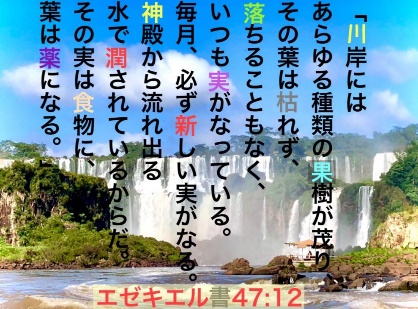 